Bemanning JAS säsong 2023–24
Nedan finner ni arbetsschema för Juniorallsvenskan C DJ18, 

Utöver ordinarie seriespel tillkommer även arbetspass vid A-lagsmatch

Vid förhinder får man byta arbetspass internt alternativt sälja sitt pass

Kioskrutiner enligt dokument för säsong 2023/2024
Enbart swish som gäller.Bemanning, sek/kiosk Juniorallsvenskan C DJ18,		Sek	     Kiosk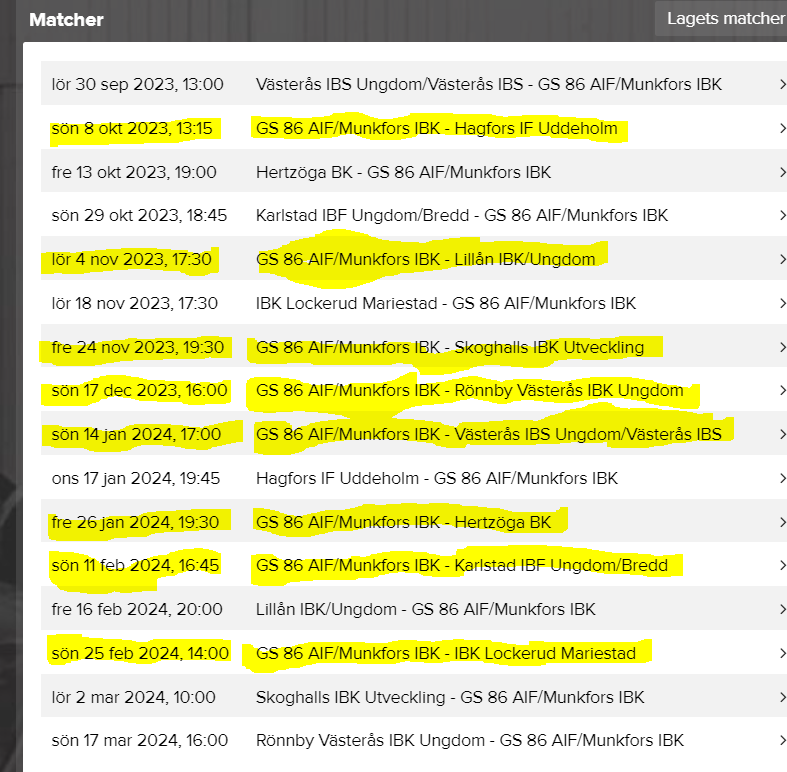 Emelie, Klara, Eveline.S             Lovisa, Elin RIda P, Elin K, Louise                    Ebba, Cornelia DTuva S, Moa, Alva, H                 Matilda, WilmaMaja, Amanda A, Evelina         Alva G, EmelieKlara, Elin R, Ebba                      Louise, Elin KWilma, Alva. G, Moa               Eveline S, Ida P                                         Behövs 3 st.                             Evelina, Matilda Behövs 3 st.                           Alva. H, Lovisa                                                              
Mvh. Maria Andersson (Matildas mamma)